$45.00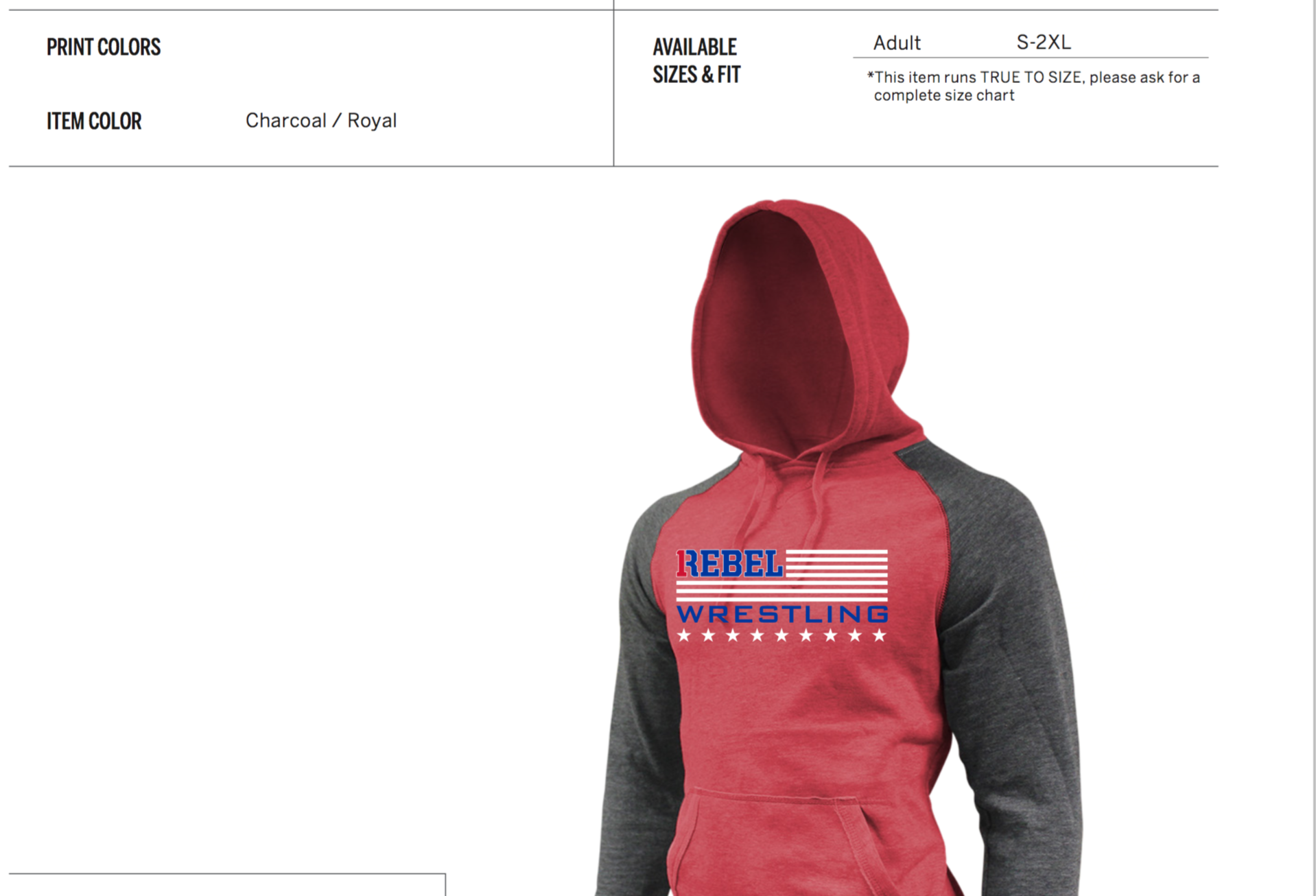 $45.00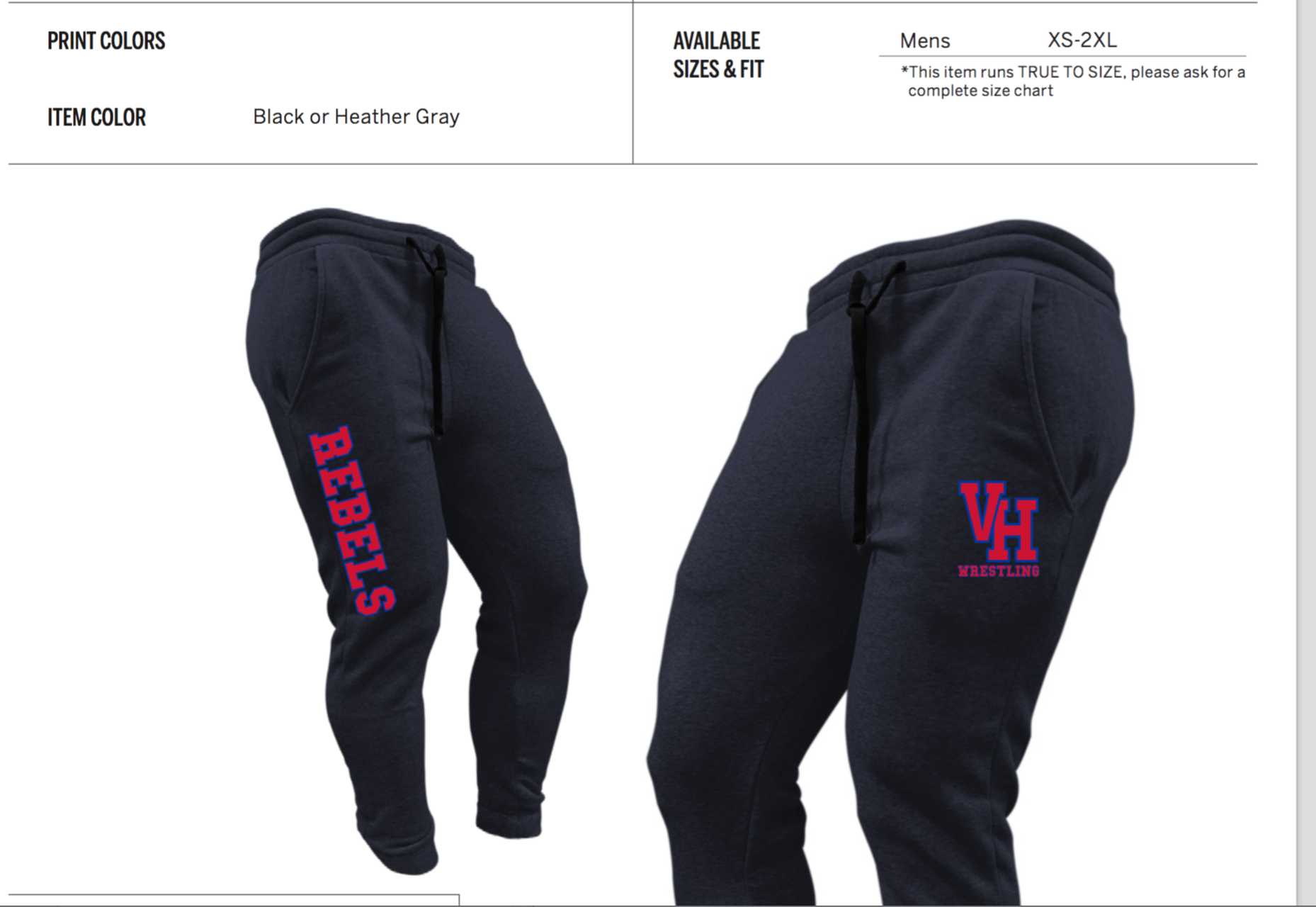 $35.00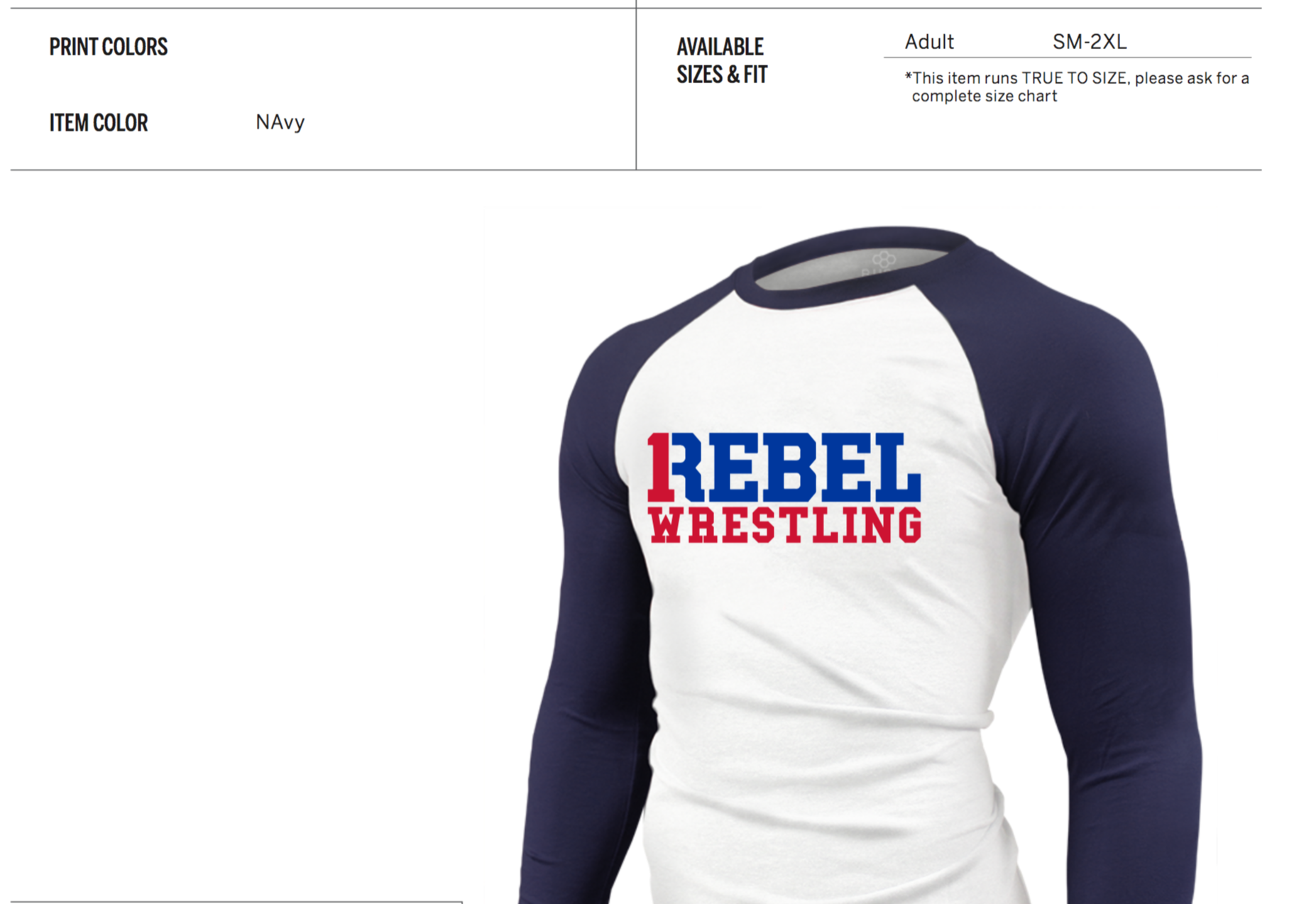 $40.00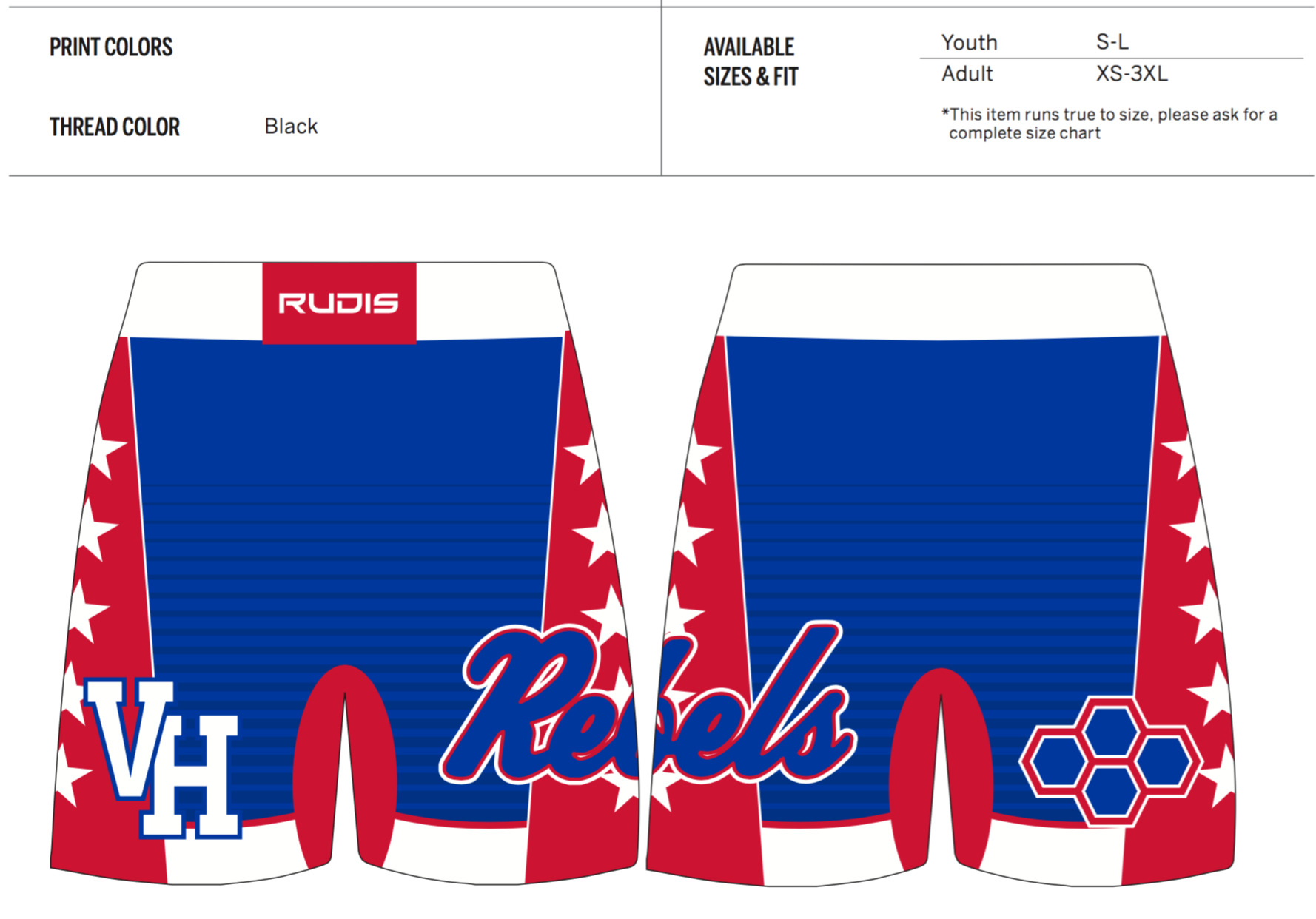 $20.00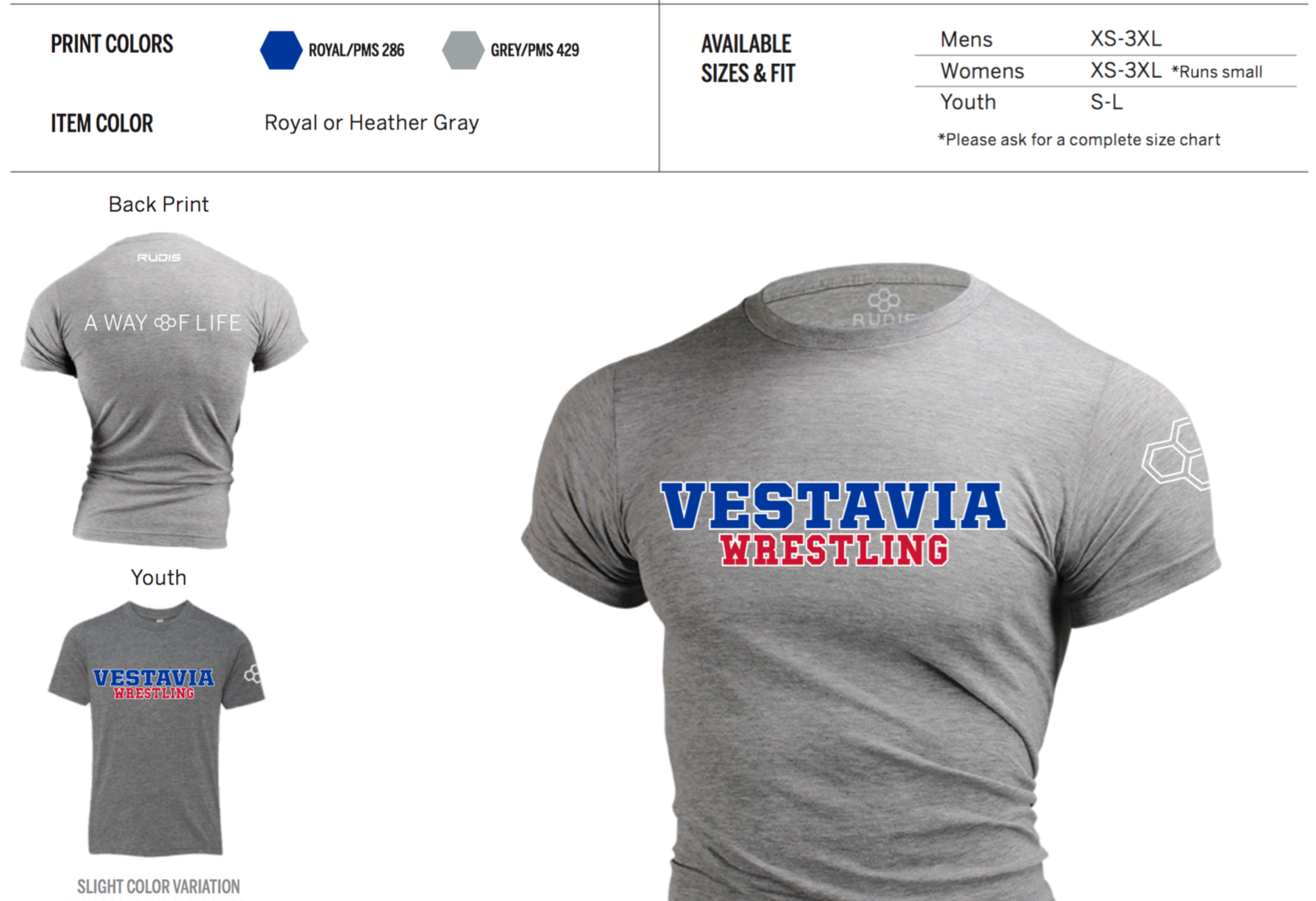 $75.00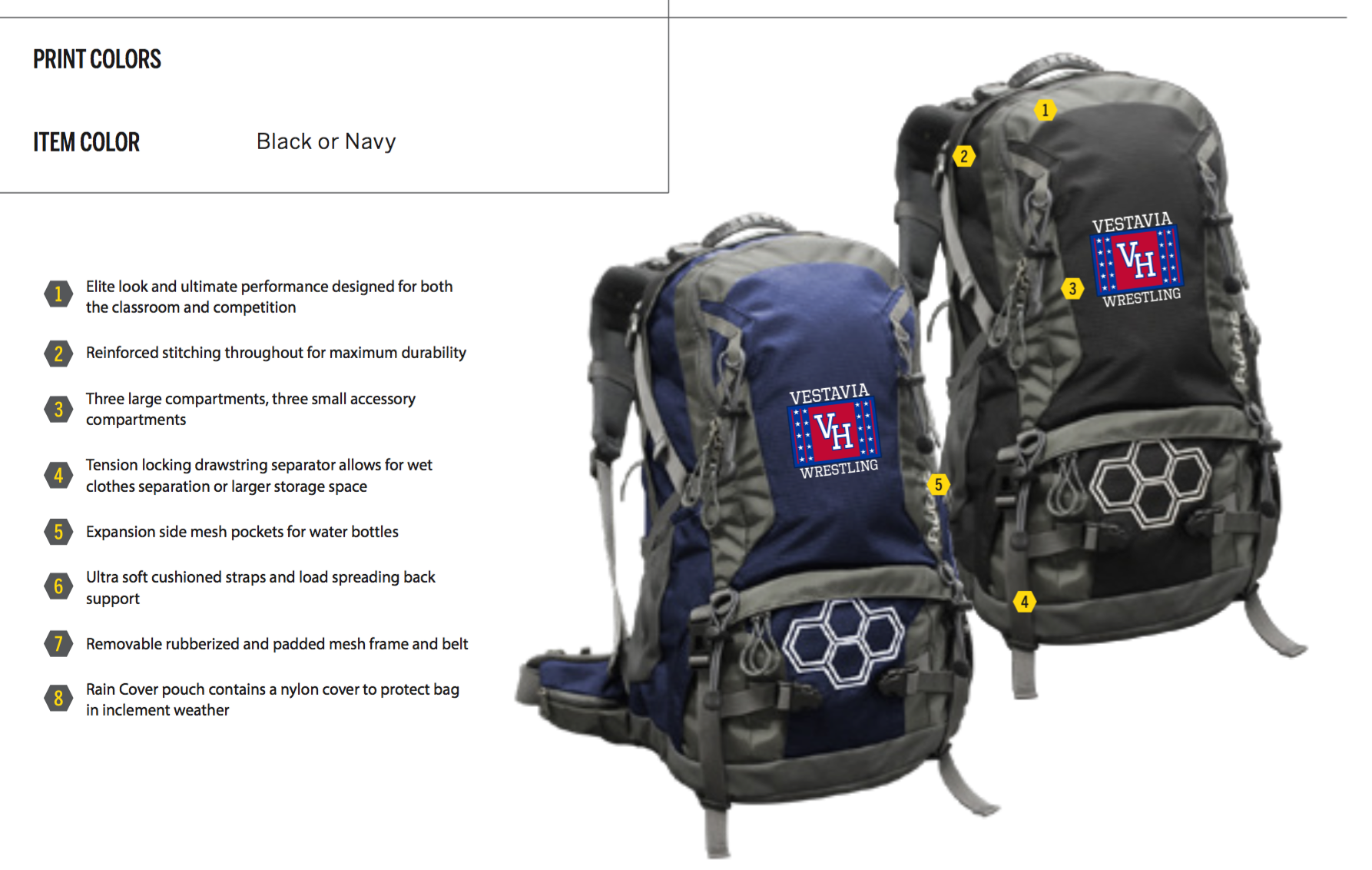 